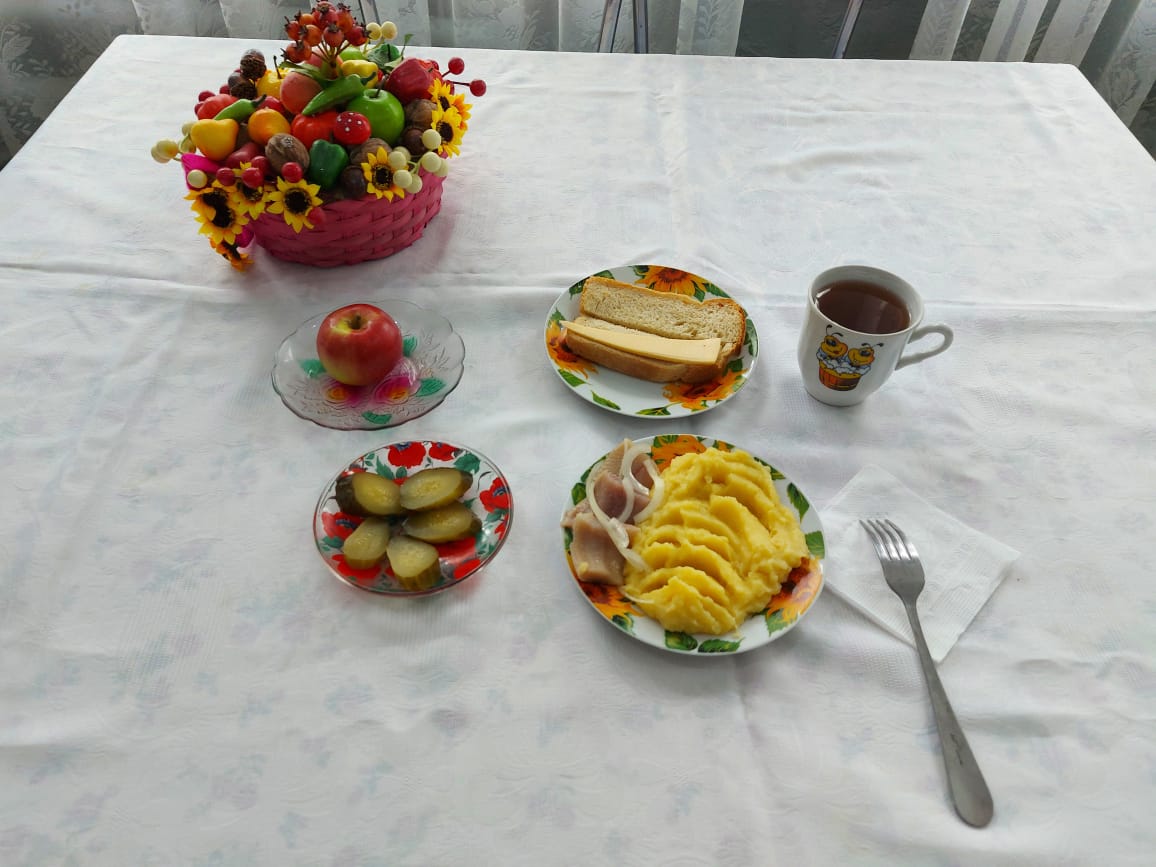 №Наименование блюдаМасса порции, грПищевые вещества, грПищевые вещества, грПищевые вещества, грЭнергетическая ценность, ккал№Наименование блюдаМасса порции, грБелки Жиры Углеводы Энергетическая ценность, ккал1Овощи/соленые500,350,050,956,002Сельдь с луком5010,893,500,9178,593Пюре картофельное1503,064,8020,44137,254Хлеб пшеничный302,000,1510,5058,505Соки овощные, фруктовые и ягодные2001,400,4013,9063,506Бутерброд с сыром303,595,139,1874,407Фрукты свежие1000,0109,8047Итого за день21,314,0365,68465,24